Kyselina boritáPracovní list je určen pro studenty středních škol a jeho cílem je seznámit se s vlastnostmi, strukturou a využitím kyseliny borité.Hoření kyseliny borité______________________________________________________Jakou barvou hoří sloučeniny boru?zelenouoranžovoumodrouNapište sumární vzorec kyseliny borité:…………………………………………………………………………………………………………………Označte správný strukturní vzorec kyseliny borité: 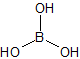 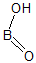 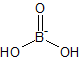 Kde se používá kyselina boritá?………………………………………………………………………………………………………………………………………………………………………………………………………………………………………………………………………………………………………………………………………………………………………………………………………………………………………………………………………………………………Co jsem se touto aktivitou naučil(a):………………………………………………………………………………………………………………………………………………………………………………………………………………………………………………………………………………………………………………………………………………………………………